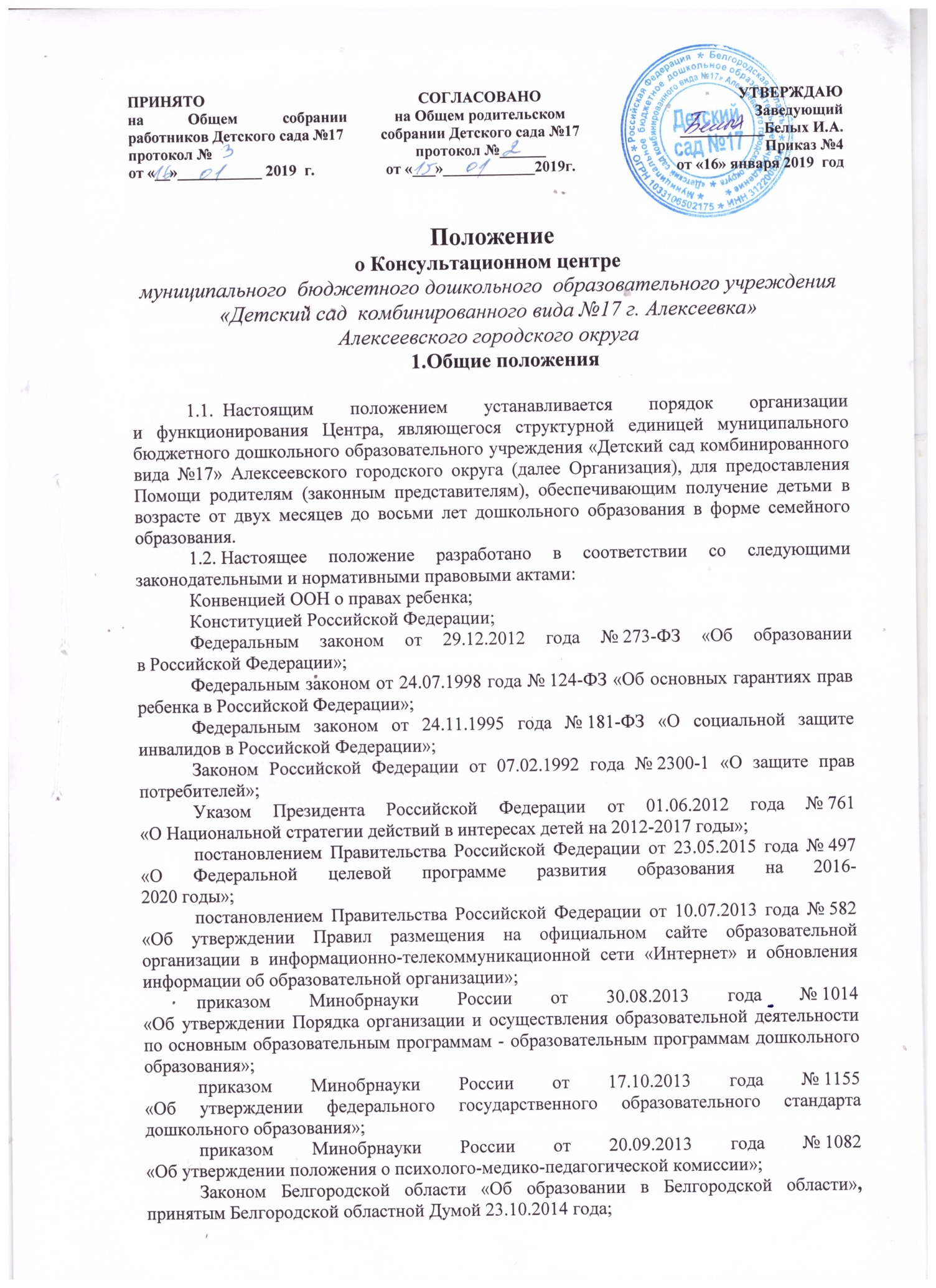 постановлением Правительства Российской Федерации от 23.05.2015 года № 497 «О Федеральной целевой программе развития образования на 2016-
постановлением Правительства Белгородской области от 18.02.2013 года № 44-пп «Об утверждении Стратегии действий в интересах детей 
в Белгородской области на 2013-2017 годы»;постановлением Правительства Белгородской области от 25.01.2010 года № 27-пп «Об утверждении Стратегии социально-экономического развития Белгородской области на период до 2025 года»;постановлением Правительства Белгородской области от 26.10.2013 года
 № 431-пп «Об утверждении Стратегии развития дошкольного, общего 
и дополнительного образования Белгородской области на 2013-2020 годы»;приказом департамента образования области от 04.03.2016 года № 750 
«О внесении изменений в План действий («дорожную карту») по обеспечению введения федерального государственного образовательного стандарта дошкольного образования в образовательных организациях области»;приказом департамента образования области от 30.06.2015 года № 2996 
«Об утверждении «дорожной карты» обновления содержания дошкольного образования в Белгородской области»;приказом департамента образования области от 04.03.2016 года № 756 
«Об утверждении «дорожной карты» по обеспечению детей в возрасте до 3 лет программами поддержки раннего развития».1.3. Основными задачами Центра являются:- оказание психолого-педагогической помощи родителям (законным представителям), направленной на выявление потенциальных возможностей ребенка, создание психолого-педагогических условий для гармоничного психического и социального развития ребенка;- определение уровня развития ребенка, его соответствие нормативным показателям ведущих для данного возраста линий развития;- организация психолого-педагогического обследования детско-родительского взаимодействия;- создание необходимого информационного и мотивационного полей ранней психолого-педагогической помощи, активное включение родителей (законных представителей) в целенаправленный развивающий процесс;- предоставление родителям (законным представителям) информации 
по вопросам развития и воспитания ребенка;- формирование предпосылок для обучения ребенка в организациях дошкольного образования.1.4. К категориям получателей услуг Центра относятся: - родители (законные представители) детей раннего и дошкольного возраста, обеспечивающие получение детьми дошкольного образования в форме семейного образования (отсутствует потребность в обеспечении местом в муниципальной дошкольной образовательной организации);- родители (законные представители) детей раннего и дошкольного возраста, не получающие услуги дошкольного образования в образовательной организации;- родители (законные представители) детей раннего и дошкольного возраста, получающие услуги дошкольного образования в образовательной организации;- родители (законные представители) детей-инвалидов и детей 
с ограниченными возможностями здоровья.1.7.  Дети в возрасте от двух месяцев до восьми лет, родители (законные представители) которых обратились к специалистам Центра, функционирующего на базе образовательной организации, реализующей образовательную программу дошкольного образования, не зачисляются приказом руководителя данной Организации в состав обучающихся Организации. Исключение составляют дети, уже являющиеся воспитанниками (зачисленные в данную или иную Организацию, обеспечивающую получение дошкольного образования, присмотра и ухода).2.Порядок организации деятельности Центра2.1.  Общее руководство и контроль за работой Центра возлагается
 на руководителя Организации.2.2. К полномочиям руководителя Организации  относится:2.2.1. Издание, утверждение и внесение изменений в необходимые нормативные правовые документы (приказ об открытии Центра, Положение 
о деятельности Центра, договор с родителями, должностные инструкции 
и дополнение к трудовым договорам сотрудников и т.д.). В приказе об открытии Центра руководитель определяет лицо, ответственное за организацию его деятельности.2.2.2. Определение режима работы Центра.2.2.3. Проведение работы по созданию необходимых кадровых, материально-технических и учебно-методических, программных условий 
для организации деятельности Центра.2.2.3.1. Требования к кадровому обеспечению деятельности Центра:- соответствие уровня квалификации работника квалификационным характеристикам по соответствующей должности;- своевременное прохождение работником курсовой переподготовки;- участие специалиста Центра в обучающих мероприятиях (семинарах, вебинарах по изучению актуального опыта работы Центров).2.2.3.2. Требования к материально-техническому обеспечению деятельности Центра:- наличие помещения, не включенного в реализацию основной программы дошкольного образования;- наличие персонального компьютера с выходом в Интернет; - наличие средств визуализации, множительной техники;- наличие необходимого оборудования для работы с детьми-инвалидами 
и детьми с ограниченными возможностями здоровья.2.2.3.3. Требования к учебно-методическому обеспечению деятельности Центра:- наличие учебно-методического оборудования (наборов диагностических 
и методических материалов, программно-методического обеспечения) 
для оказания Помощи.2.2.3.4. Требования к программному обеспечению деятельности Центра:- наличие электронных, учебно-наглядных пособий и программного обеспечения для организации помощи в очном режиме;- наличие программного обеспечения для организации и функционирования в Центре системы электронного консультирования с применением дистанционных технологий обучения.2.3. К полномочиям руководителя Центра относится:2.3.1. Ведение Журнала учета родителей (законных представителей), получающих Помощь в Центре.2.3.2. Ведение Журнала регистрации запросов.2.3.3. Заключение договора между Организацией и родителями (законными представителями) на оказание Помощи в случае системного сопровождения (неоднократного оказания услуг).2.3.4. Распределение запросов в соответствии с содержанием для подготовки консультаций специалистами и определение сроков их исполнения.2.3.5. Определение форм работы по предоставлению Помощи.2.3.6. Привлечение в случае необходимости специалистов из других Организаций и координация их деятельности.2.3.7. Анализ результативности деятельности Центра.2.3.8. Осуществление размещения на официальном сайте муниципального органа управления образованием и (или) Организации информации о наличии Центра, режиме его работы, порядке предоставления Помощи и иных дополнительных сведений (перечня специалистов Центра, формы запроса (Приложение 1) и др.).2.4. Организация Помощи родителям (законным представителям) 
в Центре должна строиться на основе интеграции деятельности специалистов. Количество специалистов, привлеченных к работе Центра, определяется кадровым составом Организации. 
К оказанию Помощи могут привлекаться специалисты территориальной психолого-медико-педагогической комиссии и других образовательных организаций на основе договора. 3. Порядок оказания Помощиродителям (законным представителям) в Центре3.1. Помощь в Центре предоставляется родителям (законным представителям) на бесплатной основе.3.2. Родители (законные представители) могут получить Помощь в Центре как однократно, так и многократно.3.3. Сотрудники Центра осуществляют следующие функции:- диагностическая – проведение мероприятий по определению уровня развития ребенка для оказания актуальной помощи родителям;- психолого-педагогическая – обучение родителей, направленное 
на формирование у них педагогической культуры и предотвращение возникающих семейных проблем;- консультативная – включение родителей в целенаправленный развивающий процесс посредством информирования (как в очной, так 
и в дистанционной форме) о физиологических и психологических особенностях развития ребенка, существующих механизмах ранней помощи.Центр может выполнять все функции (диагностическую, психолого-педагогическую, консультативную) или может быть спрофилирован 
на выполнение определенной задачи. 3.4. В зависимости от выбранных функций специалистами 
Центра используются как очные, так и дистанционные формы работы: семинар, дискуссия, индивидуальные и групповые консультации, тренинг совместной работы, мастер-класс, игровой сеанс, творческое задание и т.п..3.5. Для предоставления Помощи в рамках личного приема заявитель должен иметь при себе документ, удостоверяющий личность с подтверждением статуса родителя (законного представителя) несовершеннолетнего ребенка:- для граждан Российской Федерации – паспорт гражданина Российской Федерации или документ, его заменяющий;- для иностранных граждан – паспорт иностранного гражданина либо иной документ, установленный федеральным законодательством или признаваемый 
в соответствии с международным договором Российской Федерации в качестве документа, удостоверяющего личность иностранного гражданина в Российской Федерации;- для лиц без гражданства – документ, выданный иностранным государством и признаваемый в соответствии с международным договором Российской Федерации в качестве документа, удостоверяющего личность лица без гражданства, разрешение на временное проживание, вид на жительство, а также иные документы, предусмотренные федеральным законодательством или признаваемые в соответствии с международным договором Российской Федерации в качестве документа, удостоверяющего личность лица без гражданства в Российской Федерации.3.6. Помощь организуется в помещениях Организации, не включенных во время работы Центра в реализацию образовательной программы дошкольного образования. В случае посещения помещений, предназначенных для реализации программы дошкольного образования, родитель (законный представитель) должен представить справку с отметкой об отсутствии у его ребенка заболевания и контакта с инфекционными больными.3.7. Порядок оказания Помощи родителям (законным представителям) включает в себя: - беседу с родителем (законным представителем) в ходе личного приема или переписки (в случае дистанционно обращения), в процессе которой устанавливается проблема;- занесение поступившего в различной форме (через официальный сайт, 
по телефону, при личном общении) запроса в Журнал регистрации запросов Центра (с указанием следующей информации: Ф.И.О. заявителя, адрес, выбранный для взаимодействия, фамилию, имя и возраст ребенка, проблема) с отметкой руководителя Центра об ответственных за исполнение запросов и сроках их исполнения;- занесение сведений о семье в Журнал учета родителей (законных представителей), получающих Помощь в Центре (при первичном обращении);- информирование родителя в рамках личного приема или дистанционно 
(в случае обращения по телефону или электронной почте) о возможности организации неоднократного взаимодействия со специалистами Центра, знакомство с графиком работы Центра и планируемыми мероприятиями;- заключение договора между Организацией и родителями (законными представителями) в случае возникновения необходимости в длительном (более 2-х обращений) сотрудничестве для оказания Помощи (Приложение 2) и оформление согласия родителя (законного представителя) на обработку его персональных данных и персональных данных ребенка (детей); - получение разрешения родителя (законного представителя) в случае необходимости организации педагогической и (или) психологической диагностики ребенка;- непосредственное осуществление консультирования в различных формах, определенных руководителем Центра или родителями (законными представителями) в запросе. Консультирование родителей (законных представителей) может проводиться одним или несколькими специалистами одновременно.3.8. Оформление запроса в Журнале регистрации запросов Центра является юридическим фактом для возникновения отношений по оказанию Помощи. 	3.9. В случае необходимости длительной подготовки и участия нескольких специалистов в подготовке ответа на запрос родителя (законного представителя) срок их исполнения увеличивается до 5 рабочих дней. В адрес родителя (законного представителя) направляется письменный ответ или, в случае, если требуется личное присутствие родителя (законного представителя), направляется приглашение с указанием даты, времени и места консультации 
(по предварительному согласованию). 	3.10. Не подлежат рассмотрению:- запросы, в содержании которых используются нецензурные или оскорбительные выражения или угрозы в адрес специалистов Центра;- запросы, не содержащие адреса обратной связи (домашний адрес, e-mail или номер телефона в зависимости от выбранной формы консультирования).4. Порядок и формы контроля за деятельностью Центра4.1. Текущий контроль за соблюдением и исполнением настоящего положения осуществляется посредством процедур внутреннего и внешнего контроля. 4.1.1. Внутренний контроль проводится руководителем Организации и подразделяется на:- оперативный контроль (по обращению регионального органа исполнительной власти, осуществляющего управление в сфере образования или родителя (законного представителя);- итоговый контроль по итогам отчетного периода;- тематический контроль по реализации какого-либо направления деятельности (наличие необходимых условий для организации деятельности Центра, наличие информации о Центре на официальном сайте Организации; соблюдение порядка оказания помощи специалистами Центра и т.п.).4.1.2. Внешний контроль по направлениям деятельности Центра осуществляют региональные и муниципальные органы, осуществляющие управление в сфере образования, с привлечением специалистов территориальной и центральной психолого-медико-педагогических комиссий.4.2. Муниципальные и региональные органы, осуществляющие управление в сфере образования, осуществляют внешний контроль посредством:- взаимодействия с региональным и (или) муниципальным центром оценки качества образования по отслеживанию результативности деятельности специалистов (анкетирование, онлайн-опрос в сети «Интернет»);- рассмотрения обращений и жалоб родителей (законных представителей) 
с привлечением соответствующих специалистов и Организаций;- проведения методических мероприятий (круглых столов по обмену опытом, презентаций деятельности лучших Центров, проведения научно-практических конференций и др.) по направлениям деятельности Центров.Приложение 1БЛАНК ЗАПРОСА Приложение 2Типовой договор на предоставление услуг родителям (законным представителям) «_____»______________20___г._______________________________________________________________________,наименование Организации, на базе которой создан Консультационный центрименуемое в дальнейшем Исполнитель, в лице руководителя _______________________________________________________________________,Фамилия, имя, отчестводействующего на основании Устава, Порядка организации и осуществления образовательной деятельности по основным общеобразовательным программам – образовательным программам дошкольного образования с одной стороны, и родители (законные представители), именуемые в дальнейшем Потребитель с другой стороны, заключили в соответствии с Положением о Консультационном центре настоящий договор о нижеследующем:1. Основные положения1.1. Предметом настоящего договора является реализация права родителя (законного представителя), обеспечивающего получение ребенком в возрасте от двух месяцев до восьми лет дошкольного образования в семейной форме, в соответствии 
с п. 3 ст. 64 Федерального закона от 29.12.2012 года № 273-ФЗ «Об образовании 
в Российской Федерации» на предоставление методической, психолого-педагогической, диагностической и консультативной помощи специалистами Консультационного центра на безвозмездной основе. 1.2. По настоящему договору в соответствии с п. 3 ст. 64 Федерального закона 
от 29.12.2012 года № 273-ФЗ «Об образовании в Российской Федерации» Потребитель поручает, а Исполнитель берет на себя обязательство по исполнению услуг по оказанию психолого-педагогической, диагностической и консультативной помощи (из перечня функций, подчеркнуть выбранную (выбранные) Исполнителем к реализации).2. Обязанности сторон2.1. Обязанности Исполнителя: 2.1.1. Организовать и обеспечить надлежащее исполнение услуг по оказанию методической, психолого-педагогической, диагностической и консультативной помощи.2.1.2. Заботиться о защите прав и свобод, проявлять уважение к личности Потребителя. 2.1.3. Не использовать в процессе обучения и воспитания средства, унижающие честь и достоинство Потребителя.2.1.4. Предоставлять для исполнения услуг по оказанию методической, психолого-педагогической, диагностической и консультативной помощи помещения, оснащенные и оборудованные в соответствии с действующими санитарными и гигиеническими требованиями. 2.2. Обязанности Потребителя:2.2.1. Выполнять законные требования специалистов Исполнителя, в части, отнесенной к их компетенции.2.2.2. Предоставлять полную и достоверную информацию, необходимые документы, запрашиваемые специалистами Исполнителя, как при заключении настоящего договора, так и в процессе его исполнения. 2.2.2. Своевременно сообщать Исполнителю о любом изменении сведений, указанных при заключении настоящего договора, включая паспортные и контактные данные, сведения о состоянии здоровья и психофизического развития ребенка. 2.2.3. Принимать участие в мероприятиях, проводимых Исполнителем, согласно графику. 2.2.4. Соблюдать рекомендации педагогов, связанные с развитием, воспитанием 
и обучением, своевременно и в полном объеме закреплять полученные умения и навыки.2.2.5. Бережно относиться к имуществу Исполнителя, пользоваться необходимым оборудованием только с разрешения. 2.2.6.  Уважать честь, достоинства и права должностных лиц, обеспечивающих исполнение услуг по оказанию методической, психолого-педагогической, диагностической и консультативной помощи.2.2.7. Своевременно уведомлять Исполнителя  о невозможности посещения консультации в заранее согласованное время.2.2.8.  Не оставлять без присмотра детей в момент ожидания приема специалистов Исполнителя, а также после приема.2.2.9. Соблюдать правила противопожарной безопасности.3. Права сторон3.1. Права Исполнителя:3.1.1. Самостоятельно осуществлять процесс предоставления бесплатной методической, психолого-педагогической, диагностической и консультативной помощи, выбирать методики, программы, систему оказания услуг. 3.1.2. Рекомендовать в целях соблюдения интересов ребенка направление Потребителя в учреждения медицинского и психологического профиля. 3.1.3. Указывать с согласия Потребителя в Журналах учета и регистрации запросов персональные данные с целью статистического анализа и учета проводимых видов деятельности, соблюдая полную конфиденциальность.3.1.4. Отказывать в обследовании ребенка специалистами Исполнителя 
в отсутствии родителей (законных представителей).3.1.5. Отказать Потребителю в заключении договора на новый срок
 по истечении действия настоящего договора, если Потребитель в период 
его действия допускал нарушения, предусмотренные гражданским законодательством 
и настоящим договором.3.2. Права Потребителя:3.2.1. Требовать от Исполнителя предоставления достоверной информации 
по вопросам организации и обеспечения надлежащего исполнения услуг по оказанию методической, психолого-педагогической, диагностической и консультативной помощи. 3.2.2. Знакомиться с документами, регламентирующими организацию 
и осуществление деятельности Консультационного центра по предоставлению методической, психолого-педагогической, диагностической и консультативной помощи.3.2.3. Давать согласие на проведение психолого-педагогической диагностики ребенка или детско-родительского взаимодействия, получать информацию 
о результатах проведенных обследований.3.2.4. Присутствовать при обследовании ребенка, обсуждении результатов обследования и рекомендаций, полученных по результатам обследования, высказывать свое мнение относительно предлагаемых условий для организации воспитания ребенка. 3.2.5. Знакомиться с содержанием оказываемой помощи, используемыми методами обучения и воспитания, образовательными технологиями.3.2.6. Обращаться к Исполнителю по вопросам разрешения возникающих конфликтов в процессе оказания помощи ребенку, вносить предложения 
по улучшению работы специалистов Исполнителя. 4. Изменение и расторжение договора4.1. Настоящий договор может быть изменен по соглашению сторон, либо 
в соответствии с действующим законодательством Российской Федерации. 4.2. Потребитель вправе отказаться от исполнения договора в одностороннем порядке, предварительно уведомив Исполнителя. 4.3. Исполнитель вправе расторгнуть настоящий договор на основании:  - письменного заявления родителей (законных представителей);- окончания срока действия настоящего договора.5. Срок действия договора5.1. Настоящий договор заключен на период ______________________________                                                                       (указывается срок от 1 месяца до 1 года) и вступает в силу с момента  подписания его обеими сторонами.5.2. Договор составлен в двух экземплярах, имеющих равную юридическую силу, по одному для каждой из сторон. 6. Адреса и реквизиты сторонФ.И.О. родителя (законного представителя)Домашний адрес, e-mail или номер телефона для обратной связиФамилия, имя ребенка, возрастСуть вопроса (описание проблемы)Фамилия, имя, отчество матери/ отца, (законных представителей) ребенкаФамилия, имя, отчество ребенка, дата рожденияИсполнитель____________________________________________________________________________наименование Организации, на базе которой создан Консультационный центрЮридический адрес: ____________________________________________________________________________ИНН:________________________________________________________________________Телефон, e-mail: ______________________________________Руководитель:_________________________   _____________________________________                                               Ф.И.О.                                  подпись «___»___________________20____г.                         дата                                        м.п.ПотребительФ.И.О. _____________________________________родителя (законного представителя)Адрес регистрации/фактического проживания: ________________________________________________________________________________________Телефон (домашний, рабочий, мобильный), e-mail: _______________________________________Паспорт: ________________________________________«___»___________20____ г.                                                 подпись                                                                                 дата      